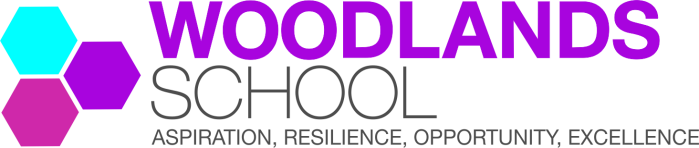 JOB DESCRIPTIONJob Title:	Head of Humanities Faculty Responsible to:	Deputy Head Teacher and Assistant Head Teachers    Duties:	The School Teachers' Pay and Conditions Document Regulations (Part XII) (updated annually) specifies the general professional duties of all teachers.  In addition, certain particular duties are reasonably required to be exercised and completed in a satisfactory manner. Allowance attached to the post:	TLR 1BTEACHER AND TUTORTo fulfil the roles of teacher and tutor as described in the generic job descriptions.ADDITIONAL RESPONSIBILITIES AS HEAD OF FACULTYIt is the expectation of the school that all teachers in receipt of TLRs are able to meet the TDA National Standards for Subject LeadersHEAD OF FACULTYThe Head of Faculty is responsible for making clear and effective decisions about: planning, implementing and evaluating the curriculum; leading and managing teaching and non-teaching staff; and organising resources.  He/she has overall responsibility for the standard of pupils' work and behaviour in the faculty.FACULTY PLANNINGIn consultation with the Headteacher:To lead the faculty development and Improvement Plan, based on the School Development and Improvement Plan, defining short, medium and long term goals of the subject area;Complete a Faculty Self-Evaluation document;To oversee the implementation and evaluation of the School Development Plan as it relates to every department within the Faculty;To prepare the Faculty for internal review and evaluation and the OFSTED inspection.CURRICULUMTo construct schemes of work for the Faculty which satisfy either the KS3 National Curriculum or the examining body’s requirements and are compatible with the school's aims, policies and ethos.In consultation with members of the Faculty and the Deputy Head Teacher – Quality of Education, to evaluate the schemes of work and modify them in the light of new attitudes and approaches, changed examination syllabi, or altered school or national policies.To conduct regular work checks through analysing the faculty’s marking ensuring that it is in line with the schools’ marking policy.To ensure the appropriate amount of lesson observations take place within the faculty and feedback is given to make improvements.To ensure that schemes of work are differentiated to meet the needs of individual pupils.To liaise with the SENDCO over pupils with special educational needs and disabilities.To ensure that schemes of work show continuity and progression in		curriculum objectives and content;		the development of cross curricular skills and		teaching and learning strategies To assist in the development of cross-curricular themes, skills and dimensions as appropriate.To ensure that teaching and learning strategies within the Faculty that stimulate pupil interest and involvement in learning and meet the needs of individual learners, drawing on good practice throughout the school.To acquire a range of appropriate educational resources that offer value for money.To assist the Librarian in the acquisition of stock which supports the curriculum.To develop and monitor assessment procedures compatible with the school policy and statutory requirements.To evaluate the suitability of courses offered by the different examination boards and choose those which meet the needs and aspirations of pupils.To ensure the arrangement of educational visits and enhancement activities which aim to support curriculum objectives.To contribute as appropriate to the planning of the school timetable.  To advise on the most effective deployment of faculty personnel.To maintain constant awareness of developments in the faculty and bring these to the attention of the faculty and Deputy Headteacher.To liaise with other Heads of Faculty over whole school curriculum planning.To  ensure all Faculty members update SMID at defined times.To promote the optional Humanities subjects at Key Stage Four, oversee a healthy uptake and oversee their effective delivery.To oversee the Head of AROE and ensure PSHRE statutory requirements are met and the AROE curriculum is delivered effectively.To have direct responsibility for the History department.To have overall responsibility for History, Geography, Citizenship, PSHRE, Philosophy, Religion and Ethics, Sociology and any other subjects added to the Humanities Faculty.PUPILSTo establish and maintain high levels of expectations in pupils.  To ensure that the school guidelines on behaviour, quality of work and completion of home learning tasks are implemented.To establish procedures for the assessment and recording of pupil progress in line with school and national policy.  To ensure that pupil records are passed on from year to year.  To organise teaching groups into sets where appropriate.To ensure that pupils and their parents are provided with information and guidance about the facultyTo supervise the completion of reports and Individual Action Plans/EHCTo ensure liaison with the pastoral and learning support staff over individual pupil needs, especially during times of stress.  To monitor attendance and punctuality and ensure that pupils use their organisers.To organise and oversee the faculty’s internal behaviour for learning process, in line with the school’s behaviour for learning policy.To assist in the discipline and congratulation of individual pupils through the Faculty structure.MANAGEMENT OF FACULTYThe Head of Faculty should demonstrate the ability to lead, motivate and get the best out of others. S/he should engender a common sense of purpose, shared vision and sense of mission within the faculty.To lead with recruitment and appointment.To assist in the preparation of job descriptions and delegate appropriate responsibilities and duties to members of the faculty as appropriate.To make arrangements for the induction of newly appointed teachers.  To provide a full programme of guidance and support for newly qualified teachers, those returning to teaching and those taking part in teacher training programmes.  To prepare reports on newly-qualified teachers.To liaise with the Assistant Headteacher – Teaching and Learning in promoting the professional development of teachers within the team and CPD.To lead the Appraisal process with the Faculty.To identify strengths and areas for Improvement of staff and take appropriate actions to encourage high morale.To bring to the attention of the Deputy Headteacher areas of concern in the professional capability of teaching and non-teaching staff.To implement school procedures for the monitoring and evaluation of the work of teachers with the facultyTo ensure that lesson plans are prepared, schemes of learning are followed, pupil work is assessed and the school reward system is used by staff (ePraise).To establish structures for consultation, communication and evaluation within the team.  To hold effective meetings and ensure that minutes are distributed to members of the faculty and Deputy Head Teacher.To ensure that Faculty is represented at cross-curricular group meetings.To organise work for absent staff, ensuring that suitable work is set and resourced.To assist in the deployment of support teaching staff.To have a thorough, professional knowledge of faculty staff, to take interest in their well-being and to offer guidance as appropriate.RESOURCES AND ACCOMMODATIONTo ensure that resources for Faculty are relevant to curriculum needs, cost effective and are well maintained.To prepare an annual budget and ensure appropriate financial records are maintained.To ensure the purchase, maintenance and appropriate allocation of resources.To outline standards for the proper care of the accommodation, furniture and equipment and to demonstrate the economic, efficient and effective use of resources.To ensure that the learning environment is enhanced and that:classrooms etc are left tidy and clean; andpupil work is regularly displayed within and outside the classroom.To liaise with the Health and Safety representative in ensuring that pupils and teachers work in a safe and healthy environment.To liaise with the Finance Manager regarding all issues related to finance.EXAMINATIONSTo ensure liaison with the Examinations Officer over entry proceduresTo monitor examination results within the faculty and prepare a report to the Deputy Head Teacher and Head Teacher.To prepare internal examination question papers in consultation with other members of the faculty.THE COMMUNITYTo ensure that collaboration with other Heads of Faculty take place in order to raise standards.To ensure effective dialogue with parents/carers in accordance with school policies.To assist in the induction of pupils entering the school during KS3 and KS4.To ensure that pupils receive advice of post 16 courses in association with Careers and Connexions.To contribute to reports to Governors when required.To maintain a dialogue with the support services and advisory staff.To promote those links with the local community which enhance curriculum provision.NOTESThe above responsibilities are subject to the general duties and responsibilities contained in the statement of Conditions of Employment.This job description allocates duties and responsibilities but does not direct the particular amount of time to be spent on carrying them out and no part of it may be so construed.  This job description is not necessarily a comprehensive definition of the post.  It will be reviewed at least once a year and it may be subject to modification or amendment at any time after consultation with the holder of the post.The duties may be varied to meet the changing demands of the school at the reasonable discretion of the Headteacher.This job description does not form part of the contract of employment.  It describes the way the post holder is expected and required to perform and complete the particular duties as set out in the foregoing.Agreed by…………………………………………………….(Postholder)……………………………………………………………………	(Postholder – Print Name)And ……………………………………………………………(Headteacher)          Date ………………………	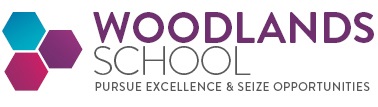 Updated March 2021 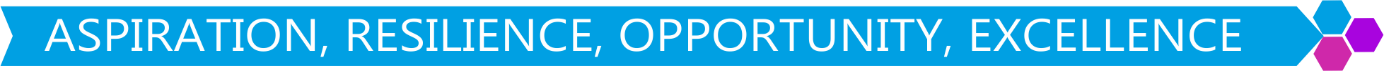 